中联重科2021届春季校园招聘简章公司简介 中联重科股份有限公司创立于1992年，是全球工程机械前10强企业，现有员工2万人。公司主要从事工程机械、农业机械等高新技术装备的研发制造，生产制造基地分布全球各地，在国内形成了二十余个园区，在全球40多个国家建有分子公司、营销、科研机构，为全球6大洲近100个国家的客户创造价值。中联重科坚持高质量发展战略，强化创新、加速数字化转型，实现了高质量、高效率、可持续的业绩增长。2019年，公司实现营业收入433.07亿元，同比增长50.92%。2020年前三季度，公司克服疫情的不利影响，实现营业收入452.4亿元，同比增长55.97%，净利润56.86亿元，同比增长63.41%。企业文化中联重科的核心价值观是“至诚无息，博厚悠远”，其价值内核体现于诚信、执着、包容、担当，回答的是“做什么样的企业”，“做什么样的员工”。诚信为人、诚信经营，是我们的处世之道；坚守价值、追求卓越，是我们的做事之道；融合发展，和谐有序，是我们的发展之道；承载使命、尽职尽责，是我们的成就之道。招聘岗位岗位要求海内外2021届博士、硕士、本科毕业生，专业知识水平扎实；有较好的沟通表达、学习能力及解决问题的能力；3、富有创新精神和团队协作意识；4、有竞赛获奖经历、学生会干部经历、大型活动组织或策划经验者优先。职业路径技术：工程师→主管工程师→主任工程师→研究员管理：员工→主管-主任→部门负责人→公司领导营销：营销工程师→营销精英→区域经理→省片（副）经理→大区经理→分公司经理→公司领导生产管理：员工/技术员→生产主管→生产管理（副）主任→智能工厂负责人（厂长）→公司领导薪酬福利1、基本薪酬：技术类：博士面议，年薪30万起（另提供安家费）；硕士7000-12000元/月，本科6000-10000元/月； 管理类：硕士6000-8000元/月，本科5000-6500元/月；营销类：培养期（前6个月）7300-8500元/月，成熟期4300元/月+提成（年薪保底10万，人均25万以上），另有餐补330元/月，油补人均3000元/月（视区域、跑动情况）；2、激励政策：股权激励、年终奖金、科研提成；3、福利：法定节假日、生日假、司庆假、春节团圆假、带薪年假、五险一金、提供员工公寓、免费工装、免费班车、免费体检、免费工作餐、节日礼品等。工作地点：长沙、上海、常德、芜湖、渭南等。招聘流程官网网申→选择面试站点→宣讲会→笔试/测评→面试→OFFER简历投递方式：1.网申通道：http://campus.51job.com/zoomlion20212.更多招聘信息关注微信公众号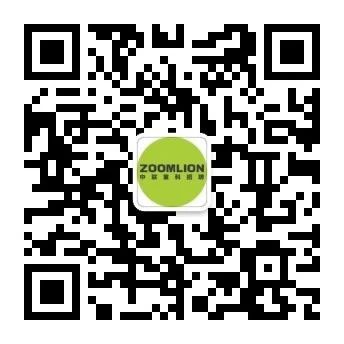 岗位类别岗位类别具体招聘岗位招聘专业招聘人数技术研发类结构类结构工程师、CAE工程师、振动研究工程师、传动工程师、测试工程师、液压元件工程师车辆工程、机械工程及其自动化、材料、力学、动力工程、机电一体化等相关专业80人技术研发类智能/电气类电气工程师、电液控制工程师、电磁兼容工程师、电控工程师、虚拟现实工程师、智能控制（算法）工程师、测试工程师、计算机视觉工程师、传感检测工程师机电一体化、电气自动化、信息科学、流体传动与控制、机械电子、测控等相关专业80人技术研发类工艺类焊接工艺工程师、机加工艺工程师、装配工艺工程师、结构工艺工程师、工艺规划工程师机械制造、金属腐蚀与防护、焊接技术、材料、液压等相关专业50人技术研发类技术综合类质量工程师、科技管理工程师、项目管理工程师机械工程及其自动化、材料、力学、动力工程、工业设计等相关专业50人互联网IT类互联网IT类嵌入式软件开发工程师、嵌入式硬件开发工程师、大数据工程师、后端开发工程师、前端开发工程师、软件工程师、算法工程师、产品/项目经理、IT顾问、测试工程师计算机、物联网、软件工程、通信、电子、信息处理等相关专业80人管理类管理类运营、市场、人力、财务/审计、采购、商务、安全管理、生产管理机械、管理、财务、审计、新闻、市场营销、播音主持、安全与环保、语言类相关专业50人营销售后类营销售后类后备营销经理、国内营销代表、售后服务工程师、海外营销代表市场营销、工科、法律、英语、德语、俄语、等相关专业350人